Le grand ménage de printempsVoici les vacances avant la dernière ligne droite du CE1 ou du CE2 : une bonne occasion de faire un grand ménage de printemps ! Dans ta tête : nettoie la fatigue, aère-toi dehors si le temps le permet ! C'est le moment de se défouler et de se reposer. La dernière période va être longue, il faut prendre des forces ! Ouvre tes fenêtres : lis (tous les jours) des livres qui te passionnent, écoute des histoires, dessine, colorie, joue, cuisine, jardine, fabrique, ...Dans tes savoirs : petites révisions (leçons de français et de mathématiques dans le Mémo, les mots dans le porte-vues) pour ranger, organiser et mettre dans les bonnes cases tout ce que tu as déjà appris !Dans tes trousses et dans le cartable : à la poubelle les crayons qui ne fonctionnent plus, place à des trousses toutes fraîches et prêtes à l’emploi. Profites-en aussi pour faire du tri dans ton cartable et ta chambre. Très bonnes vacances à tous ! KatyP.S. : Pense à rapporter tout le travail fait la semaine du 6 au 9 avril, toutes tes affaires et ta collection de 100 pour le 100ème jour d’école qui sera dès la rentrée, le lundi 26 avril.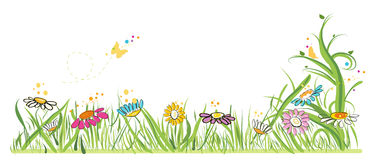 